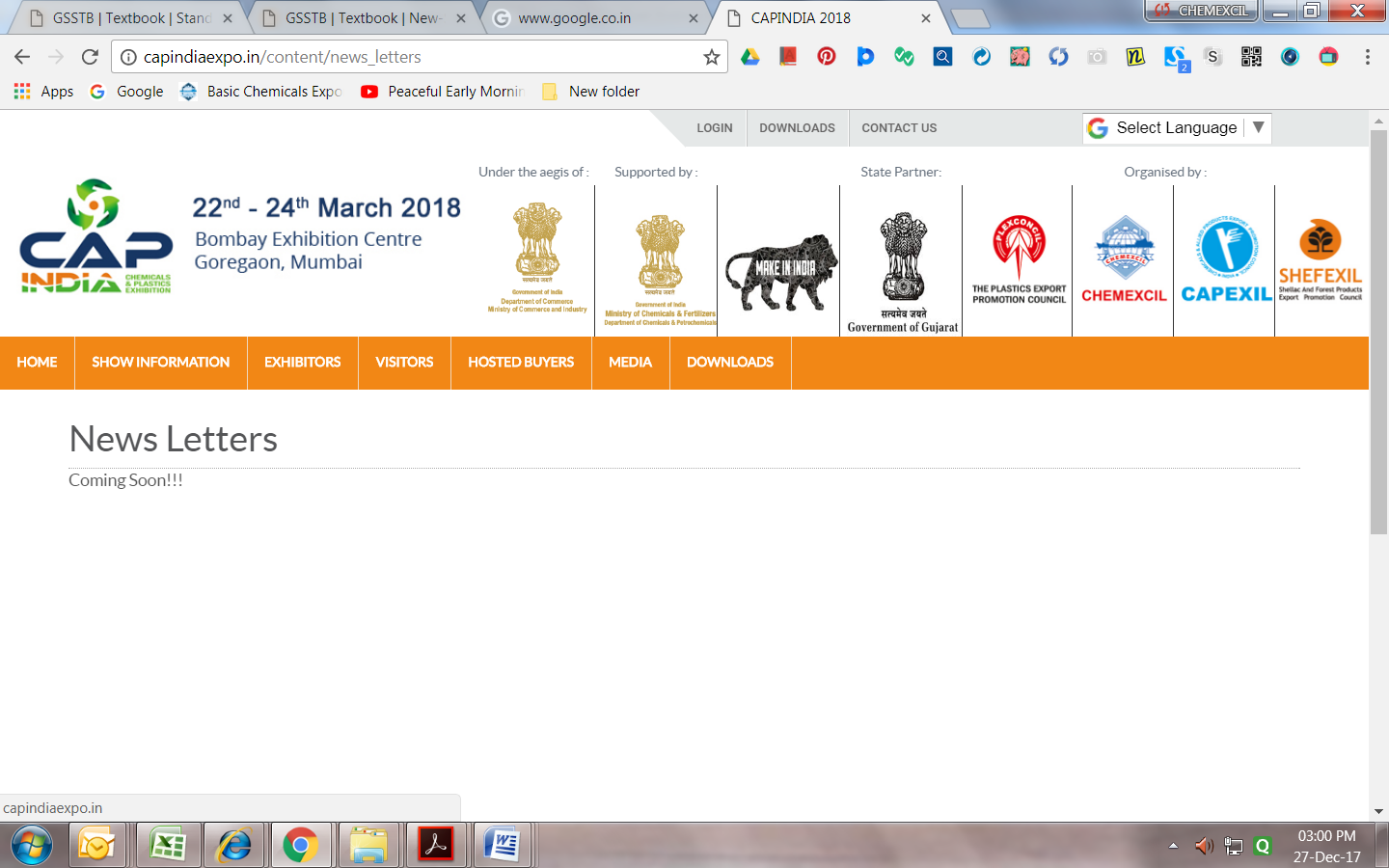 CAPINDIA 2018  ROAD SHOW  AND NIRYAT BANDHUDate 		: 18th January 2018 (Thursday)Venue  	:  Gujarat Chamber of Commerce  & Industry (GCCI)		    	(Sheth Shri Amrutlal Hargovandas Memorial Hall)                                    Ashram Road, AhmedabadPROGRAMTIMEDETAILS 2:00 p.m. to 2:30 p.m.REGISTRATION2:30 p.m. to 3:00 p.m.PRESS MEET FOR CAPINDIA 20183: 00 p.m. to 3:15 p.m.AWARENESS SPEECH FOR CAPINDIA 20183:15 p.m. to 4:00 p.m.PRESENTATION ON NIRYAT BANDHU4:00 p.m. to 4:30 p.m.QUESTION & ANSWER SESSION4:30 p.m. to 5:00 p.m.HIGH TEA